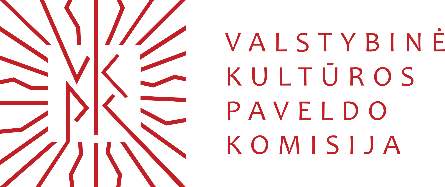 Informacinių technologijų praktikos pasiūlymasValstybinė kultūros paveldo komisija siūlo iniciatyviam (-iai) studentui (-ei) įgyti patirties ir atlikti privalomąją arba savanorišką praktiką Paveldosaugos ir strateginio planavimo bei Administraciniame skyriuose.Praktikos metu suteiksime galimybę susipažinti su institucijos struktūra ir veikla bei dalyvauti vidaus komunikavimo procesuose.Praktikantui (-ei) pasiūlysime šias užduotis:pagalba planuojant ir kuriant naują Paveldo komisijos internetinę svetainę pagalba kuriant mobiliąją programėlę, skirtą suskaitmenintam kultūros pavelduiPatirtis praktikai nėra privaloma, tačiau tikimės, jog esi:kruopštus, aktyvus ir turi puikius bendravimo įgūdžiusmoki dirbti savarankiškaiiniciatyvus ir kupinas idėjųSusidomėjai? Gyvenimo aprašymo ir trumpo motyvacinio laiško laukiame e. paštu komisija@vkpk.ltInformuosime tik atrinktus kandidatus (-es)._____________________________________________________________________________________Valstybinė kultūros paveldo komisija yra Lietuvos Respublikos Prezidento, Seimo ir Vyriausybės ekspertė bei patarėja kultūros paveldo valstybinės politikos ir jos įgyvendinimo klausimais.Adresas: Rūdninkų g. 13, VilniusDaugiau apie mus: http://www3.lrs.lt/pls/inter/w5_show?p_r=868&p_k=1ir Facebook paskyroje https://www.facebook.com/kulturospaveldokomisija